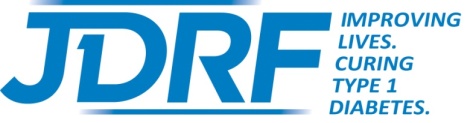 JDRF INDUSTRY DISCOVERY & DEVELOPMENT PARTNERSHIPSOpportunities for Research SupportPURPOSE JDRF Industry Discovery & Development Partnerships are intended to provide support to companies/for-profit entities for research programs that are closely focused on a priority area within JDRF’s mission (see Research Priority Areas). JDRF encourages proposals in all stages of research and development, from research to clinical trials. JDRF particularly encourages proposals to develop or test, in preclinical models or early-stage clinical trials, novel therapeutic approaches for diagnosis, prevention or treatment of Type 1 diabetes or its complications. It is intended that the Industry Partnerships will present an opportunity for JDRF to foster long-term collaborative relationships with industry taking promising research through discovery and development and toward commercialization. ELIGIBILITY JDRF Industry Discovery & Development Partnerships are intended for biotechnology/ pharmaceutical companies or other for-profit entities, either publicly or privately held. The program is open to companies worldwide. JDRF also encourages Partnership applications from companies proposing collaboration with academic researchers. CONTRACTUAL AGREEMENTS Companies approved for Industry Discovery & Development Partnership funding will enter into a research agreement with JDRF regarding milestones in relation to anticipated funding, intellectual property and royalty issues, etc. Contracts will be negotiated on a case-by-case basis and will be in place before the commencement of funding. LEVELS OF FUNDING JDRF Industry Discovery & Development Partnerships offers funding levels as outlined below. o Discovery Partnerships: 2 year contract – Up to $250K/yr/2 years Discovery Partnerships are intended to support early stage proof-of-concept programs, e.g. identify/elucidate mechanisms of potential therapeutics; demonstrate pre-clinical efficacy or pilot clinical assessment of a potential therapeutic approach.  o Development Partnerships: 2-3 year contract Development Partnerships are intended to provide support for promising mid-stage research programs e.g. advancement of a pre-clinical stage program to clinical trials; or advanced Phase 2/3 clinical testing of promising therapeutics. Where appropriate, JDRF will consider Partnership requests in excess of the above guidelines for more established development stage projects with established proof of principle. These will be considered on a case-by-case basis. MATCHING RESOURCES Applicant companies must demonstrate a matching resource commitment to the proposed project that is equal to or greater than the fiscal amount requested from JDRF. APPLYING FOR FUNDING Step 1: Contact a member of the JDRF Business Development StaffJit Patel, VP Business Development, JPatel@jdrf.orgPeter Lomedico, Director, Industry Partnerships, 617-921-4609, PLomedico@jdrf.org Dov Hellman, Director Business Development, 212-479-7525, DHellman@jdrf.orgMari Candelore, Associate Director, CURE Opportunities, 212-859-7838, MCandelore@jdrf.orgDhanuraj (Raj) Shetty, Associate Director, TREAT Opportunities, 212-479-7624, DShetty@jdrf.orgStep 2: Submit a Letter of Intent (LOI)The LOI is intended as a concise description of the goal, timeframe and estimated cost of the proposed study, relevance to JDRF mission, and history/principals of the company and investigators. Applicants should work with their JDRF contact to submit the LOI.Applicants will be notified promptly of the LOI review outcome.Step 3: Submit ApplicationIf the LOI is approved, applicant should work with their JDRF contact to submit a full application. For more information, please contact a member of the JDRF Business Development Team.Letters of Intent and Applications for the JDRF Industry Discovery and Development Partnerships are reviewed on an ongoing basis in order to accelerate the time between initial application and potential funding. JDRF staff will be available to work closely with and guide applicants throughout this process. 